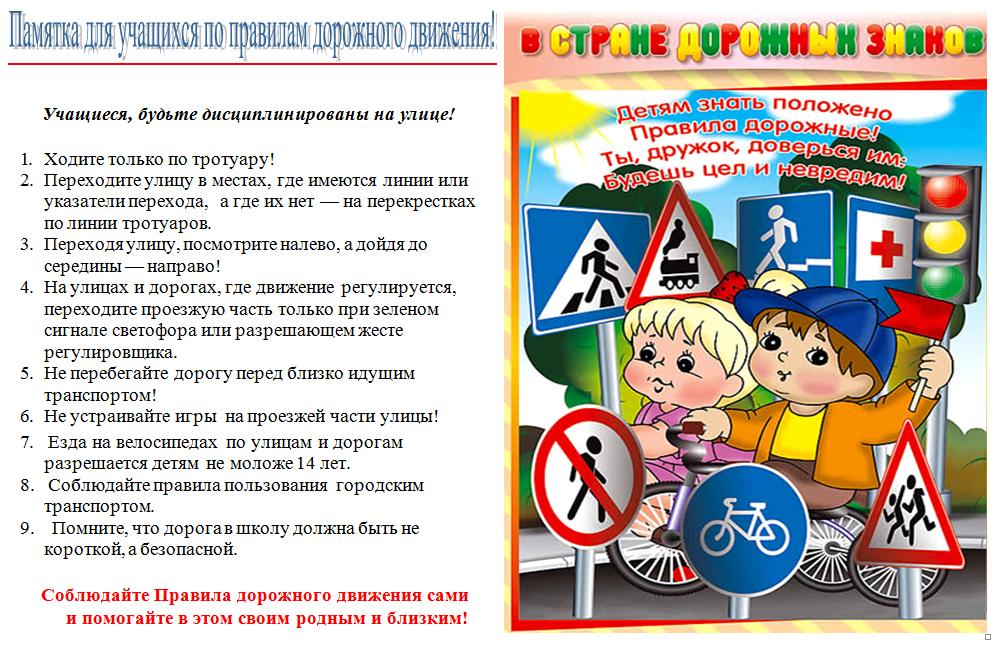 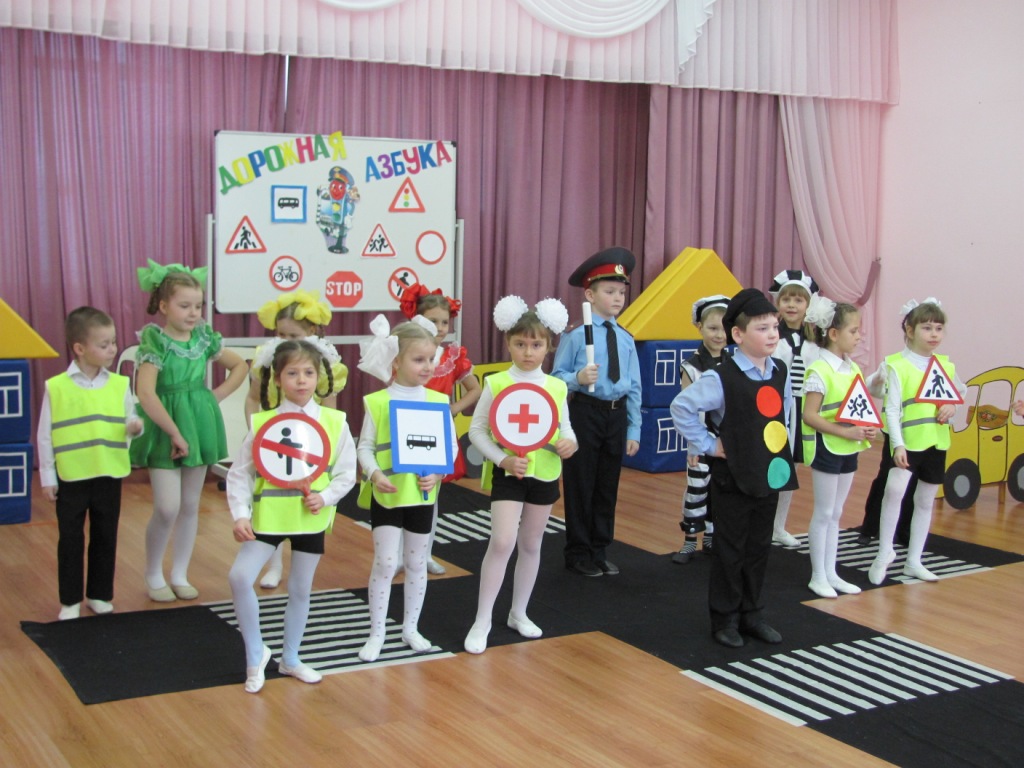 ЗНАКИ НА ДОРОГЕ СТОЯТ НЕ ПРОСТО ТАК . ЗАПОМНИТЬ ВСЕМ ИХ НАДО И ЭТО НЕ ПУСТЯК.МДОУ «Детский садобщеразвивающего вида № 10с. Таврово»2019 г.                         АЗБУКА  БЕЗОПАСНОСТИ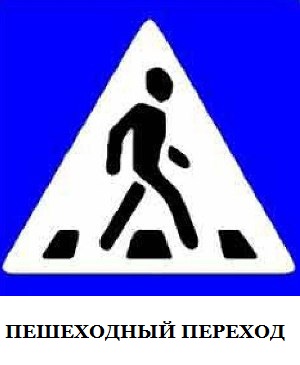 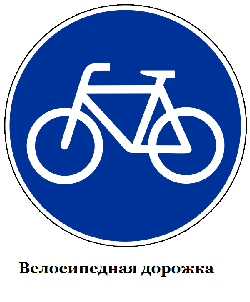 Научились все ребята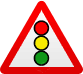 Как с дорогою дружить.И теперь мы  можем самиБезопасности учить!Мы бабуле объясняли:«Не ходи на красный свет,А не то собьет машина, Не дожить Вам до 100 лет»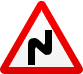 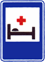 Если желтый загорится,Ты постой и подожди,Ведь за ним горит зелёный,Вот тогда и проходи!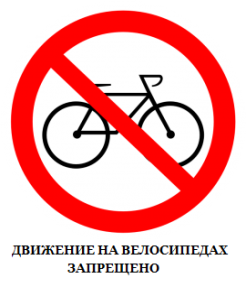 Лежит зебра на дорогеЯ сестрёнке покажу.Как дорогу переходят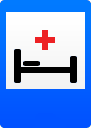 Ей подробно расскажу! Поучала   я мальчишку,Что с автобуса сошёл,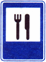 Чтобы он на остановкеЕго сзади обошёл!Вчера Васе я сказала:«Ты с шофером не болтай,Пусть он смотрит на дорогу,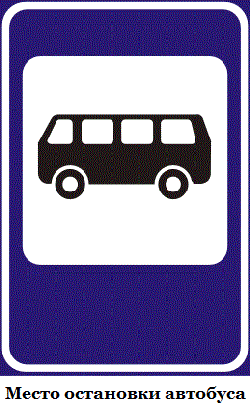 Ты его не отвлекай»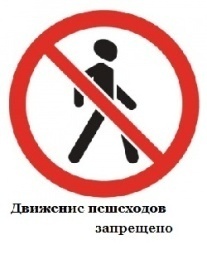 Относитесь вы к дорогеЛюди с уважением.Непременно соблюдайтеПравила движения! 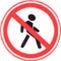 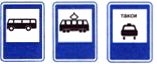 .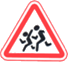 !